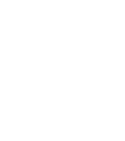 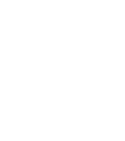 Programme of StudySubject: PHSEYear: 10Programme of StudySubject: PHSEYear: 10Programme of StudySubject: PHSEYear: 10                                                                            Autumn 1                                                                            Autumn 1                                                           Identities and Relationships - Drugs and Alcohol                                                           Identities and Relationships - Drugs and Alcohol                                                                          Autumn 2                                                                          Autumn 2                                                                 Identities & Relationships 6 - SRE                                                                 Identities & Relationships 6 - SRE                                                                         Spring 1                                                                         Spring 1                                                      Fairness & Development 3 - Crime & Justice                                                      Fairness & Development 3 - Crime & Justice                                                                        Spring 2                                                                        Spring 2                                                                                  Ten:Ten                                                                                  Ten:Ten                                                                       Summer 1                                                                       Summer 1                                           Personal & Cultural Expression 4 - Stress, Exams & Mental Health                                           Personal & Cultural Expression 4 - Stress, Exams & Mental Health                                                                       Summer 2                                                                       Summer 2                                                    Revision, PPEs, End of Year Exam Preparation                                                    Revision, PPEs, End of Year Exam Preparation